Дорожная машина КДМДорожная машина КДМ комплектуется пескоразбрасывающим, плужным, щеточным и поливомоечным оборудованием. Благодаря небольшим габаритным размерам, машина удобна для круглогодичного обслуживания городских улиц. Проверенная годами конструкция машины подверглась модернизации, что позволило увеличить надежность машины, повысить удобство в эксплуатации.В то же время, машина сохранила присущие ей простоту обслуживания, неприхотливость к климатическим условиям, высокую прочность навесных узлов и агрегатов.  Зимняя комплектация дорожной машины КДМ-130 предусматривает стандартную установку пескоразбрасывающего оборудования, переднего поворотного отвала и средней подметальной щетки. Разбрасывающее устройство регулируется по высоте и при необходимости переводится в транспортное положение.  Летний вариант дорожной машины КДМ-130 используется для поливки и мойки дорожного полотна, мойки элементов обстановки дорог, сметания мусора с проезжей части дорог. Машина в стандартном исполнении комплектуется поливомоечным, щеточным оборудованием и оборудованием для закачивания воды из водоемов.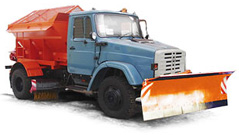 